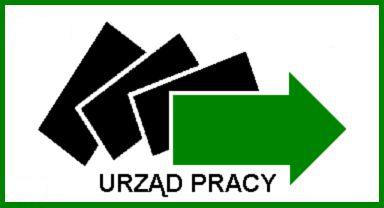 Sprawozdaniez działalnościPowiatowego Urzędu Pracyw Mysłowicachw 2019 rokuMysłowice, maj 2020SPIS TREŚCILOKALNY RYNEK PRACY……………………………………..3Stopa bezrobocia……………………………………………………………….3Liczba osób bezrobotnych………………………………………………..........4Struktura bezrobocia…………………………………………………………...6Wiek bezrobotnych…………………………………………………….6Wykształcenie………………………………………………………….7Staż pracy………………………………………………………………8Czas pozostawania bez pracy…………………………………………..9Bezrobotni z prawem do zasiłku………………………………………….......10Fluktuacja bezrobotnych………………………………………………….......12USŁUGI I INSTRUMENTY RYNKU PRACY…………………17Pośrednictwo pracy…………………………………………………………...17Poradnictwo zawodowe ……………………….……………………………..20Szkolenia………………………………………………………………….......23Krajowy Fundusz Szkoleniowy………………………………………………25Instrumenty rynku pracy………………………………………………….......27 POJEKTY I PROGRAMY RYNKU PRACY…………………..30Projekt współfinansowany ze środków Europejskiego Funduszu Społecznego…………………………………………………………………..30WYDATKI OGÓŁEM…………………………….…….………32WYDATKI PFRON………………………………………..……..33OBSŁUGA FORMALNA KLIENTÓW………………………....34LOKALNY RYNEK PRACYStopa bezrobocia.W 2019 roku widać spadek stopy bezrobocia; w styczniu 2019 roku wynosiła ona 5,6% natomiast w grudniu 2019 roku zmalała do poziomu - 4,7%.Stopę bezrobocia w latach 2018-2019 przedstawia poniższy rysunek 1.	Rysunek 1.Źródło: dane statystyczne GUSLiczba osób bezrobotnych.Na koniec grudnia 2019 roku w Powiatowym Urzędzie Pracy w Mysłowicach zarejestrowanych było 1 230 osób bezrobotnych, w tym 745 kobiet ( 60,57 % ogółu). 
W analogicznym okresie 2018 liczba ta wynosiła – 1 400 osoby bezrobotne w tym 863 kobiety.Liczbę osób bezrobotnych w poszczególnych miesiącach 2019 roku prezentuje 
rysunek 2.Rysunek 2.Źródło: Opracowanie własneLiczbę osób bezrobotnych zarejestrowanych w latach 2018-2019 ilustruje rysunek 3.Rysunek 3.Źródło: Opracowanie własneStruktura bezrobocia.Wiek bezrobotnych.Na koniec grudnia 2019 roku najliczniejszą grupę stanowiły osoby w wieku 25-34  lata – 342 osób ( 27,8 % ogółu). Najmniejszy udział w ogólnej liczbie bezrobotnych stanowiły osoby w wieku 60 lat i więcej – 80 osób. Szczegółowy podział zarejestrowanych bezrobotnych w układzie grup wiekowych przedstawia rysunek 4.Rysunek 4.Źródło: Opracowanie własne3.2. Wykształcenie.	W 2019 roku znaczący udział wśród bezrobotnych stanowiły osoby z wykształceniem gimnazjalnym i poniżej - 350 osób. Najmniejszy udział wśród osób pozostających bez pracy odnotowano w grupie bezrobotnych z wykształceniem średnim ogólnokształcącym, 
w końcu okresu sprawozdawczego była to liczba 115 osób bezrobotnych.Szczegółowy podział bezrobotnych według wykształcenia przedstawia rysunek 5.Rysuk 5.Źródło: Opracowanie własneStaż pracy.W strukturze bezrobotnych według stażu pracy na koniec 2019 roku największy odsetek stanowiły osoby ze stażem pracy do 1 roku – 311  (25,28 % ogółu). Najmniejszą grupę stanowiły osoby ze stażem pracy 30 lat i więcej - 52 ( 4,23%).Szczegółowy graficzny układ osób bezrobotnych według stażu pracy przedstawia rysunek 6.Rysunek 6.Źródło: Opracowanie własneCzas pozostawania bez pracyNajliczniejszą grupę w końcu 2019 roku stanowili bezrobotni pozostający bez pracy powyżej 24 miesięcy – 246 osoby. Najmniejszą populację stanowiły osoby pozostające bez pracy do 1 miesiąca – 160 osób.Podział osób bezrobotnych według czasu pozostawania bez pracy przedstawia rysunek 7.Rysunek 7.Źródło: Opracowanie własneBezrobotni z prawem do zasiłku.W końcu 2019 roku w ewidencji urzędu pracy zarejestrowanych było 175 osób 
z prawem do zasiłku, co stanowiło 14,2 % ogółu.Szczegółowy wykaz liczbowy osób uprawnionych do zasiłku w 2019 roku przedstawia
 rysunek 8.Rysunek 8.Źródło: Opracowanie własneSzczegółowy wykaz liczbowy osób uprawnionych do zasiłku w latach 2018-2019 przedstawia rysunek 9.Rysunek 9.Źródło: Opracowanie własneFluktuacja bezrobotnychW 2019 roku zarejestrowano 2 536 osób, a wyrejestrowano 2 706 osoby. Zestawienie danych liczbowych dotyczących napływu i odpływu z rejestru bezrobotnych wskazuje na utrzymanie nadwyżki liczby osób włączonych do ewidencji nad wyrejestrowanymi 
w miesiącach styczeń i luty oraz sierpień.Szczegółowy poziom napływu i odpływu z rejestru bezrobotnych w 2019 roku przedstawia rysunek 10.Rysunek10.Źródło: Opracowanie własneW łącznej liczbie napływu osób bezrobotnych największy udział stanowiły osoby, które utraciły pracę – 92,27% zarejestrowanych. Również znaczna część bezrobotnych zarejestrowanych, to osoby, które po raz kolejny zgłosiły się do urzędu celem pozyskania statusu osoby bezrobotnej – 79,26%. Najmniejsza populację wśród rejestrujących się bezrobotnych stanowiły osoby dotychczas niepracujące – 7,73 %.Szczegółowe dane przedstawia rysunek 11. Rysunek 11.Źródło: Opracowanie własneSzczegółowe dane dotyczące osób bezrobotnych zarejestrowanych w latach w 2018-2019 prezentuje rysunek 12.Rysunek 12.Źródło: Opracowanie własneNajczęstszą przyczyną wyrejestrowania z ewidencji osób bezrobotnych było podjęcie pracy – 47,59%  a w następnej kolejności – brak gotowości do pracy – 25,53%.Szczegółowe dane prezentuje rysunek 13.Rysunek 13.Źródło: Opracowanie własne*inne przyczyny wyłączenia : podjęcie nauki, ukończenie 60/65 lat i więcej, nabycie praw emerytalnych lub rentowych, nabycie praw do świadczenia przedemerytalnego, rozpoczęcie realizacji indywidualnego programu zatrudnienia socjalnego lub podpisania kontraktu socjalnego, inne.**brak gotowości do pracy: niezdolność do pracy wskutek choroby ( 90 dni), brak gotowości do pracy powyżej 10 dni, inne powody.Szczegółowe dane dotyczące wyłączeń z ewidencji osób bezrobotnych według przyczyn 
w latach 2018-2019  prezentuje rysunek 14.Rysunek 14.Źródło: Opracowanie własne*inne przyczyny wyłączenia : podjęcie nauki, ukończenie 60/65 lat i więcej, nabycie praw emerytalnych lub rentowych, nabycie praw do świadczenia przedemerytalnego, rozpoczęcie realizacji indywidualnego programu zatrudnienia socjalnego lub podpisania kontraktu socjalnego, inne.**brak gotowości do pracy: niezdolność do pracy wskutek choroby ( 90 dni), brak gotowości do pracy powyżej 10 dni,  inne powody.USŁUGI I INSTRUMENTY RYNKU PRACYPośrednictwo pracyW 2019 roku zgłoszono do urzędu pracy 2 619  ofert pracy i miejsc aktywizacji zawodowej natomiast w 2018 roku – 5 226.Szczegółowe dane dotyczące liczby napływu ofert w poszczególnych miesiącach w latach 2018-2019 przedstawia rysunek 15.Rysunek 15.Źródło: Opracowanie własneOferta pracy – to wolne od wymagań naruszających zasadę równego traktowania 
w zatrudnieniu, w rozumieniu przepisów prawa pracy, zgłoszone przez pracodawcę do powiatowego urzędu pracy co najmniej jednego wolnego miejsca zatrudnienia lub innej pracy zarobkowej 
w określonym zawodzie lub specjalności a w celu uzyskania pomocy w znalezieniu odpowiedniego zatrudnieniaDoradca klienta w roku 2019 udzielił 534 porady dotyczące warunków życia i pracy 
w poszukiwanych zawodach oraz możliwości zatrudnienia w poszczególnych krajach Unii Europejskiej oraz Szwajcarii. W roku 2018 – 365.Pośrednicy pracy w 2018 roku wydali 1 365 skierowań do pracy (w tym na miejsca subsydiowane). W 2018 roku zorganizowano 10 giełd pracy (spotkania w siedzibie Urzędu Pracy
z pracodawcą zgłaszającym ofertę pracy z wyselekcjonowaną przez pośredników pracy grupą bezrobotnych). Szczegółowy wykaz zorganizowanych giełd pracy w 2019 roku prezentuje tabela 1.Tabela 1.Źródło: Opracowanie własneDo zadań Referatu Pośrednictwa Pracy i Poradnictwa Zawodowego należy m.in. obsługa cudzoziemców. Przepisy dotyczące zatrudniania cudzoziemców w Polsce reguluje ustawa z dnia 20 kwietnia 2004 roku o promocji zatrudnienia i instytucjach rynku pracy, ustawa z dnia 12 grudnia 2013 r. o cudzoziemcach oraz rozporządzenia wykonawcze.

Warunkiem powierzenia pracy cudzoziemcowi w Polsce jest uzyskanie odpowiedniego zezwolenia oraz legalny pobyt cudzoziemca na terytorium Rzeczypospolitej Polskiej. 
Ważny wyjątek od zasady, że warunkiem legalnego wykonywania pracy przez cudzoziemca jest zezwolenie na pracę, obejmuje obywateli 6 krajów: Armenii, Białorusi, Gruzji, Mołdawii, Rosji i Ukrainy, wykonujących pracę przez 6 miesięcy w ciągu kolejnych 12 miesięcy, którzy posiadają oświadczenie o zamiarze powierzenia im pracy, zarejestrowane w powiatowym urzędzie pracy.W roku 2018 w tutejszym Urzędzie zarejestrowano 4 460 oświadczeń o powierzeniu wykonywania pracy cudzoziemcowi  (dotyczy cudzoziemców – obywateli państw określonych w przepisach wydanych na podstawie art.90 ust. 10 pkt 2  ustawy z dnia 20 kwietnia 2004r. 
o promocji zatrudnienia i instytucjach rynku pracy ).Poradnictwo zawodowe 	Poradnictwo zawodowe ma na celu udzielenie pomocy osobom bezrobotnym 
i poszukującym pracy w wyborze odpowiedniego zawodu i miejsca zatrudnienia, kierunku kształcenia i szkolenia oraz pracodawcom w doborze kandydatów do pracy. Szczegółowy wykaz działań w ramach poradnictwa zawodowego przedstawia rysunek 16.Rysunek 16.Źródło: Opracowanie własne*Indywidualny Plan Działania to plan działań obejmujących podstawowe usługi rynku pracy wspierane instrumentami rynku pracy w celu zatrudnienia bezrobotnego lub poszukującego pracy.Informację dotyczącą osób sprofilowanych na 05.2019 roku przedstawia tabela 2.Tabela 2.Źródło: Opracowanie własneProfilowanie  jest to ustalenie dla bezrobotnego profilu pomocy oznaczającego właściwy ze względu na jego potrzeby zakres form pomocy określonych w ustawie o promocji zatrudnienia 
i instytucjach rynku pracy, którymi może objąć go urząd pracy w ramach realizacji indywidualnego planu działania, m.in. pośrednictwa pracy, poradnictwa zawodowego, szkoleń, finansowania 
i dotowania różnego rodzaju działań realizowanych na rzecz bezrobotnych. Ustalenie profilu pomocy stanowi bazę do przygotowania dla osoby bezrobotnej indywidualnego planu działania, którego realizacja przy wsparciu doradcy klienta powinny skutkować podjęciem zatrudnienia.Profil pomocy I – dotyczy osób aktywnych, gotowych od razu do podjęcia zatrudnienia. Realizacja IPD w tym profilu nie powinna przekroczyć 180 dni.    Profil pomocy II – dotyczy osób wymagających intensywnego wsparcia ze strony urzędu w celu znalezienia zatrudnienia. Realizacja IPD w tym profilu nie powinna przekroczyć 540 dni.    Profil pomocy III – dotyczy osób oddalonych od rynku pracy, wymagających szczególnego wsparcia ze strony urzędu i innych instytucji rynku pracy. Realizacja IPD w tym profilu nie powinna przekroczyć 720 dni.   SzkoleniaSzkolenia dla osób bezrobotnych i poszukujących pracy są formą aktywizacji zawodowej finansowanej przez urzędy pracy w celu podniesienia kwalifikacji zawodowych i innych kwalifikacji, zwiększających szanse na uzyskanie lub utrzymanie zatrudnienia, innej pracy zarobkowej lub działalności gospodarczej, w szczególności w przypadku braku kwalifikacji zawodowych, konieczności zmiany lub uzupełnienia kwalifikacji, utraty zdolności do wykonywania pracy w dotychczasowym zawodzie, braku umiejętności aktywnego poszukiwania pracy. W 2019 r tutejszy Urząd organizował i finansował szkolenia w trybie indywidualnym tj. będące odzwierciedleniem indywidualnych potrzeb osób bezrobotnych. Osoba ubiegająca się o szkolenie w trybie indywidualnym zobowiązana była do złożenia wniosku o skierowanie na szkolenie wraz z deklaracją pracodawcy o zatrudnieniu osoby uprawnionej do szkolenia po jego zakończeniu.W 2019r szkolenia rozpoczęły 43 osoby bezrobotne, 3 osoby poszukujące pracy (2 osoby w ramach renty szkoleniowej oraz 1 osoba ze środków PFRON). 46 osób zakończyło szkolenia a 43 osoby bezrobotne podjęły zatrudnienie lub działalność gospodarczą.W 2019r 29 osób rozpoczęło i ukończyło szkolenie z zakresu umiejętności aktywnego poszukiwania pracy; 5 osób bezrobotnych podjęło zatrudnienie.Szczegółowe dane dotyczące szkoleń bezrobotnych i poszukujących pracy w latach 2018-2019 przedstawia rysunek 17.Rysunek 17.Źródło: Opracowanie własneKrajowy Fundusz SzkoleniowyKrajowy Fundusz Szkoleniowy stanowi wydzieloną cześć Funduszu Pracy, przeznaczoną na dofinansowanie kształcenia ustawicznego pracowników i pracodawców, podejmowanego z inicjatywy lub za zgodą pracodawcy. Celem utworzenia KFS jest zapobieganie utracie zatrudnienia przez osoby pracujące z powodu kompetencji nieadekwatnych do wymagań dynamicznie zmieniającej się gospodarki. Zwiększenie inwestycji w potencjał kadrowy powinno poprawić zarówno pozycję firm jak i samych pracowników na konkurencyjnym rynku pracy. Pracodawca starający się o dofinansowanie kosztów kształcenia ustawicznego musi wnieść wkład własny w wysokości 20% kosztów, zaś 80% kosztów kształcenia ustawicznego sfinansuje KFS. W przypadku mikroprzedsiębiorstwa, tj. pracodawcy zatrudniającego do 10 osób, ze środków KFS można sfinansować 100% kosztów kształcenia ustawicznego. Jednak całość dofinansowania środkami KFS nie może przekroczyć wysokości 300% przeciętnego wynagrodzenia w danym roku na jednego uczestnika.
Wsparcie kształcenia ustawicznego środkami KFS udzielane jest na zasadach pomocy de minimis.Środki KFS otrzymane z powiatowego urzędu pracy pracodawca może przeznaczyć  na: określenie potrzeb firmy w zakresie kształcenia ustawicznego, które ma być dofinansowane,kursy i studia podyplomowe realizowane z inicjatywy pracodawcy lub za jego zgodą,egzaminy umożliwiające uzyskanie dyplomów potwierdzających nabycie umiejętności, kwalifikacji lub uprawnień zawodowych,badania lekarskie i psychologiczne wymagane do podjęcia kształcenia lub pracy zawodowej po ukończonym kształceniu,ubezpieczenie od następstw nieszczęśliwych wypadków w związku z podjętym kształceniem.W 2019r środki z KFS były przeznaczone zgodnie z priorytetami określonymi przez Ministerstwo Rodziny, Pracy i Polityki Społecznej na: - wsparcie kształcenia ustawicznego w zidentyfikowanych w danym powiecie lub województwie zawodach deficytowych – Barometr zawodów 2019 miasto Mysłowice, Barometr zawodów 2019 województwo śląskie,- wsparcie kształcenia ustawicznego osób, które nie posiadają świadectwa dojrzałości,- wsparcie kształcenia ustawicznego pracowników pochodzących z grup zagrożonych ubóstwem lub wykluczeniem społecznym, zatrudnionych w podmiotach posiadających status przedsiębiorstwa społecznego, wskazanych na liście przedsiębiorstw społecznych prowadzonej przez MRPiPS, członków lub pracowników spółdzielni socjalnych pochodzących z grup, o których mowa w art. 4 ust 1 ustawy o spółdzielniach socjalnych lub pracowników Zakładów Aktywności Zawodowej,- wsparcie kształcenia ustawicznego osób, które mogą udokumentować wykonywanie przez co najmniej 15 lat prac w szczególnych warunkach lub o szczególnym charakterze, a którym nie przysługuje prawo do emerytury pomostowej,- wsparcie kształcenia ustawicznego instruktorów praktycznej nauki zawodu, nauczycieli kształcenia zawodowego oraz pozostałych nauczycieli, o ile podjęcie kształcenia ustawicznego umożliwi im pozostanie w zatrudnieniu,- wsparcie kształcenia ustawicznego osób po 45 roku życia.W 2019r Powiatowy Urząd Pracy w Mysłowicach zawarł z pracodawcami 44 umowy, na podstawie których zostało przeszkolonych 183 osoby. Podpisane umowy opiewały na kwotę 397 378,45 zł.Instrumenty rynku pracy.Powiatowy Urząd Pracy w Mysłowicach w ramach posiadanych środków finansowych zrealizował w 2019 roku następujące działania w ramach instrumentów rynku pracy : staże 
(w tym bony stażowe), prace interwencyjne, refundacja kosztów wyposażenia lub doposażenia miejsca pracy, jednorazowe środki na rozpoczęcie działalności gospodarczej, bon zasiedleniowy, dofinansowanie do wynagrodzenia dla osób powyżej 50 roku życia, prace społecznie użyteczne.Szczegółowe dane liczbowe i wydatkowanie środków finansowych na wyżej wymienione formy przedstawia tabela  3 oraz 4.Tabela Nr 3Źródło: Opracowanie własne*bon stażowy stanowi gwarancję skierowania do odbycia stażu u pracodawcy wskazanego przez bezrobotnego do 30 roku życia na okres6 miesięcy, o ile pracodawca zobowiąże się do zatrudnienia bezrobotnego po zakończeniu stażu przez okres 6 miesięcy.**bon zasiedleniowy przyznawany jest bezrobotnemu do 30 roku życia w związku z podjęciem przez niego poza miejscem dotychczasowego zamieszkania zatrudnienia, innej pracy zarobkowej lub działalności gospodarczej po spełnieniu określonych w ustawie o promocji  zatrudnienia i instytucjach rynku pracy***bon zatrudnieniowy stanowi dla pracodawcy gwarancję refundacji części kosztów wynagrodzenia 
i składek na ubezpieczenie społeczne w związku z zatrudnieniem bezrobotnego do 30 roku życia, któremu urząd pracy przyznał bon.Tabela 4	Źródło: Opracowanie własneStrukturę wydatków w ramach instrumentów i usług rynku pracy przedstawia rysunek 18.Rysunek  18.Źródło: Opracowanie własnePROJEKTY I PROGRAMY RYNKU PRACYProjekty współfinansowane ze środków Europejskiego Funduszu Społecznego1.1 Aktywizacja osób młodych pozostających bez pracy w mieście  Mysłowice (III) 2019. Program Operacyjny Wiedza Edukacja Rozwój.Celem projektu było zwiększenie możliwości zatrudnienia osób młodych do 30 roku życia, które nie uczestniczyły w kształceniu i szkoleniu. W ramach zrealizowanych działań osoby bezrobotne zdobyły dodatkowe umiejętności, nabyły niezbędne doświadczenie zawodowe, podniosły swoje kwalifikacje  oraz pozyskały środki na rozpoczęcie działalności gospodarczej. Projekt był realizowany od 01 stycznia 2019r. do 31 grudnia 2019r. Całkowity budżet projektu wyniósł  958 199,90 zł. Wsparcie uzyskało 91 osób, w tym:  25 osoby otrzymały środki na rozpoczęcie działalności gospodarczej, spośród tej grupy 19 osób zostało przeszkolonych zgodnie z profilem zakładanej firmy bądź z podstaw przedsiębiorczości, 65 osoby rozpoczęły staż.Szczegółowy wykaz osób bezrobotnych objętych formami pomocy prezentuje rysunek 19.Rysunek 19.Źródło: Opracowanie własne1.2. Aktywizacja osób bezrobotnych w wieku 30+ zarejestrowanych w Powiatowym Urzędzie Pracy w Mysłowicach (III)” 2018 r. Regionalny Program Operacyjny Województwa Śląskiego na lata 2014-2020.Celem projektu było zwiększenie możliwości zatrudnienia osób powyżej 30 roku życia pozostających bez pracy zarejestrowanych w Powiatowym Urzędzie Pracy 
w Mysłowicach jako bezrobotni, dla których został ustalony I lub II profil pomocy 
w rozumieniu art. 33 ustawy z dnia 20 kwietnia 2014r. o promocji zatrudnienia i instytucjach rynku pracy. W ramach projektu, dla każdego z uczestników przedstawienie konkretnej oferty aktywizacji zawodowej poprzedziła analiza umiejętności, predyspozycji i problemów zawodowych. Na tej podstawie tutejszy Urząd realizował odpowiednio dobrane usługi 
i instrumenty rynku pracy, o których mowa w ustawie. Projekt realizowany był w okresie od 01 stycznia 2019 roku do 31 grudnia 2019 roku. Całkowity budżet projektu wyniósł 
590 382,21 zł. Wsparcie uzyskało 51 osób, w tym: 18 osób otrzymało środki na rozpoczęcie działalności gospodarczej, spośród tej grupy 18 osób zostało przeszkolonych zgodnie 
z profilem zakładanej firmy bądź z podstaw przedsiębiorczości, natomiast 33 osób rozpoczęło staż.Szczegółowy wykaz osób bezrobotnych objętych formami pomocy prezentuje rysunek 20.Rysunek 20.Źródło: Opracowanie własneWYDATKI OGÓŁEMW 2019 roku Powiatowy Urząd Pracy w Mysłowicach wydał ogółem 5 079 273 zł na realizację działań, w tym : na aktywne formy przeciwdziałaniu bezrobociu 2 526 469 zł, na zasiłki dla bezrobotnych – 2 396 258 zł, na dodatki aktywizacyjne – 156 546  zł, na badania lekarskie 4 278 zł, na Krajowy Fundusz Szkoleniowy – 397 379 zł.Szczegółowy udział wydatków ogółem prezentuje rysunek 21.Rysunek 21.Źródło: Opracowanie własneWydatki ze środków PFRONW 2018 roku Powiatowy Urząd Pracy w Mysłowicach wydatkował środki PFRON 
w kwocie 13 016,28 zł na realizację zadań określonych w ustawie o rehabilitacji zawodowej 
i społecznej oraz zatrudnianiu osób niepełnosprawnych. Środki przeznaczono na organizację szkolenia dla 1 osoby – 5 513 zł i stażu dla 1 osoby 7 804 zł.  OBSŁUGA FORMALNA KLIENTÓWSzczegółowy wykaz wydanych dokumentów w roku 2019 przedstawia tabela 5.Materiał opracowany przez: Kierownik Referatu Pośrednictwa Pracy i Poradnictwa Zawodowego -Katarzyna NorwaŹródła: Dane statystyk GUS, informacje pozyskane z systemu informatycznego SyriuszStd,
analizy własneGiełdy Pracy zrealizowane w 2019r.Giełdy Pracy zrealizowane w 2019r.Giełdy Pracy zrealizowane w 2019r.Giełdy Pracy zrealizowane w 2019r.Giełdy Pracy zrealizowane w 2019r.Lp.Stanowisko pracy, na które zorganizowano giełdy pracyStanowisko pracy, na które zorganizowano giełdy pracyLiczba zaproszonych/wezwanych osób bezrobotnychLiczba obecnych osób bezrobotnychLiczba podjęć pracyLp.NazwaLiczba miejsc pracyLiczba zaproszonych/wezwanych osób bezrobotnychLiczba obecnych osób bezrobotnychLiczba podjęć pracy1Animator zabaw dziecięcych15502Pracownik biurowy1151403Czynności pomocnicze5262004Czynności pomocnicze na sklepie10141305Czynności pomocnicze na sklepie10141106Pracownik magazynowy16507Operator wózka widłowego83308Robotnik magazynowy20111139Operator wózka widłowego- pracownik magazynu2055110Magazynier611110ogółem82110984Liczba osób z ustalonym profilem pomocyI profil40II profil621III profil665Osoby bez ustalonego profilu pomocy53RAZEM1379Instrumenty rynku pracyLiczba osób, które rozpoczęły programLiczba osób, które zakończyły programLiczba osób, które  podjęły pracę lub rozpoczęły działalność gospodarczą w trakcie lub po ukończeniu programu*Wydatki w złotychStaże( w tym bony stażowe*)1159867638 181,78Prace interwencyjne1025245 1084,45Bon zasiedleniowy**43233 564,00Bon zatrudnieniowy***----Przygotowanie zawodowe dorosłych----Prace społecznie użyteczne 7713 121,38Dofinansowanie do wynagrodzenia dla osób powyżej 50 roku życia35351 359,6Jednorazowe środki na rozpoczęcie działalności gospodarczejJednorazowe środki na rozpoczęcie działalności gospodarczejRefundacja kosztów wyposażenia lub doposażenia miejsca pracyRefundacja kosztów wyposażenia lub doposażenia miejsca pracyRefundacja kosztów wyposażenia lub doposażenia miejsca pracyRefundacja kosztów wyposażenia lub doposażenia miejsca pracyJednorazowe środki na rozpoczęcie działalności gospodarczejJednorazowe środki na rozpoczęcie działalności gospodarczejZłożone wnioskiZłożone wnioskiPodpisane umowyPodpisane umowyOsoby, które złożyły wniosekOsoby,z którymi podpisano umowyLiczba wnioskówLiczba stanowisk pracyLiczba umówLiczba stanowisk pracy654216161010Wydatkiw złotychWydatki w złotychWydatki w złotych959 541,21193 833,3193 833,32019 rokLiczba wydanych decyzji administracyjnych8734Liczba wydanych informacji o dochodach oraz pobranych zaliczkach na podatek dochodowy PIT – 11725Liczba wydanych informacji o odprowadzonych składkach na ZUS 
i UZ – RMUA724Liczba wydanych zaświadczeń do MOPS, Sąd, UM, na prośbęLiczba wydanych zaświadczeń do celów emerytalno- rentowych, kapitału początkowego i stażu pracy4176Liczba pism wychodzących dotyczących korespondencji z osobami bezrobotnymi, pracodawcami i innymi jednostkami2863Liczba zaświadczeń potwierdzających odbycie stażu92Liczba zawartych umów cywilno-prawnych252Oświadczenia o powierzeniu wykonywania pracy cudzoziemcowi (dotyczy cudzoziemców-obywateli państw określonych w przepisach wydanych na podstawie art.90 ust.10 pkt 2 ustawy z dnia 20 kwietnia 2004 roku o promocji zatrudnienia i instytucjach rynku pracy)5 260Informacja starosty na temat możliwości zaspokojenia potrzeb kadrowych podmiotu powierzającego wykonanie pracy cudzoziemcowi obejmująca obywateli polskich i cudzoziemców określonych w art. 87 ust. 1 pkt 1-11 ustawy z dnia 20 kwietnia 2004r. o promocji zatrudnienia i instytucjach rynku pracy, zarejestrowanych jako osoby bezrobotne lub poszukujące pracy.175